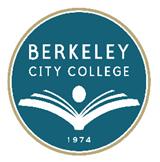 
AGENDAFacilities Committee MeetingFriday, October 4, 201312:30 p.m. – 1:20 p.m.BCC Conference Room 451A  Co-Chairs:  Antonio Barreiro                       Shirley Slaughter
Welcome Committee MembersElect Facilities Committee Note TakerCreate Committee’s Charge/PurposeReview Meeting ScheduleAccreditation – Goals and PrioritiesPCCD Sustainability PresentationClosing/Adjournment~ BCC Facilities Committee meetings are open to the college community ~***********
Above times are subject to changeOur Mission:  Berkeley City College’s mission is to promote student success, to provide our diverse community with educational opportunities, and to transform lives.Our Vision:  Berkeley City College is a premier, diverse, student-centered learning community, dedicated to academic excellence, collaboration, innovation and transformation.